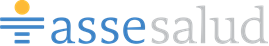 A.S.S.E.HOSPITAL DR. “ALFREDO VIDAL Y FUENTES”AVDA. VARELA 1185 MINAS -  LAVALLEJA.TELÉFONO: 4442 0759/0760/9175  int 171/154 TELEFAX: 4442 2058CORREO ELECTRÓNICO: compras.lavalleja@asse.com.uyCompra directa Nº22/ 2020     Items:ITEM 1) 100 Mts -  TELA IMPERMEABLE PARA SOBRE TÚNICAS COLOR BLANCO, CELESTE. ITEM 2) 50 Mts – TELA PUÑO DE COLOR BLANCO. ITEM 3)50 Mts - VELCRO DE 2,5 cm. (cotizar por metro)          Condiciones:Forma de pago: SIIF 90 días. Cotizar en moneda nacional.Envío a la institución incluido.Plazo de entrega inmediata.Adjuntar información e imágenes sobre el producto.APERTURA ELECTRÓNICADÍA:  14/04/2020                 HORA:   10:00